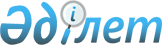 О внесении изменений и дополнения в приказ исполняющего обязанности Министра сельского хозяйства Республики Казахстан от 19 октября 2012 года № 17-02/532 "Об утверждении Правил проведения инвентаризации лесных культур, питомников, площадей с проведенными мерами содействия естественному возобновлению леса и оставленных под естественное заращивание в государственном лесном фонде"Приказ Заместителя Премьер-Министра Республики Казахстан - Министра сельского хозяйства Республики Казахстан от 26 января 2018 года № 46. Зарегистрирован в Министерстве юстиции Республики Казахстан 20 февраля 2018 года № 16391
      ПРИКАЗЫВАЮ:
      1. Внести в приказ исполняющего обязанности Министра сельского хозяйства Республики Казахстан от 19 октября 2012 года № 17-02/532 "Об утверждении Правил проведения инвентаризации лесных культур, питомников, площадей с проведенными мерами содействия естественному возобновлению леса и оставленных под естественное заращивание в государственном лесном фонде" (зарегистрирован в Реестре государственной регистрации нормативных правовых актов под № 8095, опубликован в газете "Казахстанская правда" от 19 января 2013 года, 24 января 2013 года 29 января 2013 года, № 20-21 (27294-27295), 26-27 (27300-27301), 32-33 (27306-27307) следующие изменения и дополнение:
      в Правилах проведения инвентаризации лесных культур, питомников, площадей с проведенными мерами содействия естественному возобновлению леса и оставленных под естественное заращивание в государственном лесном фонде, утвержденных указанным приказом:
      дополнить пунктом 26-1 следующего содержания:
      "26-1. При не достижении нормативной приживаемости лесных культур по вине лесовладельца, они подлежат дополнению за счет средств данного лесовладельца.";
      пункт 54 изложить в следующей редакции:
      "54. По основным параметрам (возраст, высота, толщина у корневой шейки) стандартный посадочный материал должен соответствовать требованиям, предусмотренным в Приложениях 3 и 4 Правил использования, перемещения семян и посадочного материала для воспроизводства лесов и лесоразведения, утвержденных приказом Министра сельского хозяйства Республики Казахстан от 7 октября 2015 года № 18-02/897 (зарегистрированный в Реестре государственной регистрации нормативных правовых актов № 12249) (далее – Требования).";
      приложение 18 к указанным Правилам изложить в новой редакции согласно приложению к настоящему приказу.
      2. Комитету лесного хозяйства и животного мира Министерства сельского хозяйства Республики Казахстан в установленном законодательством порядке обеспечить:
      1) государственную регистрацию настоящего приказа в Министерстве юстиции Республики Казахстан;
      2) в течение десяти календарных дней со дня государственной регистрации настоящего приказа направление его копии в бумажном и электронном виде на казахском и русском языках в Республиканское государственное предприятие на праве хозяйственного ведения "Республиканский центр правовой информации" для официального опубликования и включения в Эталонный контрольный банк нормативных правовых актов Республики Казахстан;
      3) в течение десяти календарных дней после государственной регистрации настоящего приказа направление его копии на официальное опубликование в периодические печатные издания;
      4) размещение настоящего приказа на интернет-ресурсе Министерства сельского хозяйства Республики Казахстан после его официального опубликования;
      5) в течение десяти рабочих дней после регистрации настоящего приказа в Департамент юридической службы Министерства сельского хозяйства Республики Казахстан сведений об исполнении мероприятий, предусмотренных подпунктами 1), 2), 3) и 4) настоящего пункта.
      3. Контроль за исполнением настоящего приказа возложить на курирующего вице-министра сельского хозяйства Республики Казахстан.
      4. Настоящий приказ вводится в действие по истечении десяти календарных дней после дня его первого официального опубликования. Нормативная приживаемость и сохранность лесных культур
					© 2012. РГП на ПХВ «Институт законодательства и правовой информации Республики Казахстан» Министерства юстиции Республики Казахстан
				
      Заместитель Премьер – Министра 
Республики Казахстан – Министр 
сельского хозяйства 
Республики Казахстан 

У. Шукеев
Приложение к приказу
Заместителя Премьер-Министра
Республики Казахстан – Министр
сельского хозяйства
Республики Казахстан
от 26 января 2018 года № 46Приложение 18
к Правилам проведения инвентаризации
лесных культур, питомников, площадей с
проведенными мерами содействия
естественному возобновлению леса и
оставленных под естественное заращивание
в государственном лесном фонде

№ р/с

Область

Приживаемость и

сохранность лесных культур, %

1
Акмолинская
70
2
Актюбинская
60
3
Алматинская
70
4
Атырауская
55
5
Восточно-Казахстанская
70
6
Жамбылская
70
7
Западно-Казахстанская
65
8
Карагандинская
60
9
Костанайская
75
10
Кызылординская
65
11
Мангистауская
55
12
Павлодарская
70
13
Северо-Казахстанская
70
14
Южно-Казахстанская
75
15
город Астана, а также зеленая зона вокруг города Астаны
60
16
город Алматы
75